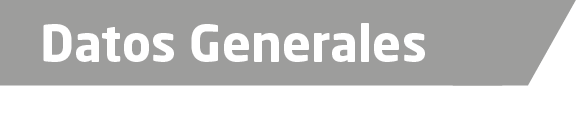 Nombre: CRISTINA ALEJANDRA SANCHEZ REYES. Grado de Escolaridad: Licenciada en Derecho.  Cédula Profesional (Licenciatura) 6404838Teléfono de Oficina 271-71-2-80-64.Correo Electrónico fiscal3diversosunicor@gmail.comDatos GeneralesFormación Académica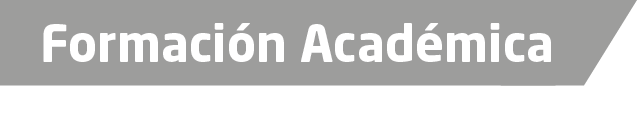 2003-2007Universidad Veracruzana, Estudios de Licenciatura en Derecho.Trayectoria Profesional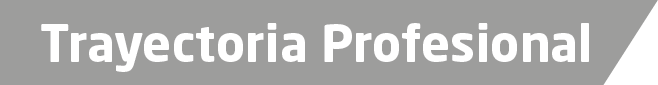 2005-2008Servicio Social en la Agencia del Ministerio Público Adscrito al Juzgado Tercero y cuarto de Primera Instancia del Distrito Judicial de Córdoba, Veracruz.2008-2009Meritoria en la Agencia Primera del Ministerio Publico Sector Norte, Córdoba, Veracruz.2009-2010Meritoria en la Agencia del Ministerio Publico Municipal de Tlalixcoyan, Veracruz.2010Meritoria en la Agencia del Ministerio Publico Investigador Especializado en Delitos Cometidos en Carretera (SERPICO)2010-2014Oficial Secretario Habilitado en la Agencia del Ministerio Publico Investigador Especializado en Delitos Cometidos en Carretera (SERPICO)2014-2015Oficial Secretario en la Agencia del Ministerio Publico Investigador Especializado en Delitos Cometidos en Carretera (SERPICO).2015-2017Oficial Secretario en la Fiscalía Investigadora de Fortín, Veracruz.2017-2018Auxiliar de Fiscal con funciones de Oficial Secretario en la Agencia Primera Investigadora, Córdoba, Veracruz. (REZAGO)2018Fiscal Tercero de la Unidad Integral en Procuración de Justicia Zona Centro Córdoba.Are Conocimiento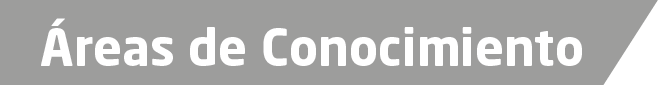 Derecho ConstitucionalDerecho AdministrativoDerecho CivilDerecho PenalDerecho de Amparo